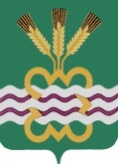 РОССИЙСКАЯ ФЕДЕРАЦИЯСВЕРДЛОВСКАЯ ОБЛАСТЬДУМА КАМЕНСКОГО ГОРОДСКОГО ОКРУГА ШЕСТОЙ СОЗЫВПятнадцатое заседание  РЕШЕНИЕ № 264           16 августа 2018 года Об утверждении Порядка отнесения земель к землям особо охраняемых территорий местного значения, использования и охраны земель особо охраняемых территорий местного значения в муниципальном образовании «Каменский городской округ»В целях сохранения и улучшения земель, имеющих особое природоохранное, научное, историко-культурное, эстетическое, рекреационное, оздоровительное и иное ценное значение, в соответствии со статьей 94 Земельного кодекса Российской Федерации, Федеральным законом от 14.03.1995 года № 33-ФЗ «Об особо охраняемых природных территориях», Федеральным законом от 06.10.2003 года № 131-ФЗ «Об общих принципах организации местного самоуправления в Российской Федерации», Уставом Каменского городского округа, Дума Каменского городского округаР Е Ш И Л А:1. Утвердить Порядок отнесения земель к землям особо охраняемых территорий местного значения, использования и охраны земель особо охраняемых территорий местного значения в муниципальном образовании «Каменский городской округ» (прилагается).2. Решение Думы Каменского городского округа от 09.06.2011 года № 400 «Об утверждении Порядка отнесения земель к землям особо охраняемых территорий местного значения, использования и охраны земель, особо охраняемых территорий местного значения Каменского городского округа» признать утратившим силу.3. Опубликовать настоящее Решение в газете «Пламя» и разместить в сети Интернет на официальном сайте муниципального образования «Каменский городской округ» и на официальном сайте Думы муниципального образования «Каменский городской округ».4. Настоящее Решение вступает в силу со дня его официального опубликования.5. Контроль исполнения настоящего Решения возложить на постоянный Комитет Думы Каменского городского округа по социальной политике (В.Н. Соломеин).Председатель Думы Каменского городского округа                             В.И. ЧемезовГлава Каменского городского округа                                                    С.А. БелоусовУТВЕРЖДЕНРешением Думы Каменского городского округаот 16.08.2018 года № 264ПОРЯДОКотнесения земель к землям особо охраняемых территорий местного значения, использования и охраны земель особо охраняемых территорий местного значения в муниципальном образовании «Каменский городской округ»Глава 1. ОБЩИЕ ПОЛОЖЕНИЯ1. Настоящий Порядок отнесения земель к землям особо охраняемых территорий местного значения, использования и охраны земель особо охраняемых территорий местного значения в муниципальном образовании «Каменский городской округ» (далее - Порядок) разработан в целях обеспечения сохранности земель особо охраняемых территорий в соответствии с пунктом 4 статьи 94 Земельного кодекса Российской Федерации, Федеральным законом от 14.03.1995 года № 33-ФЗ «Об особо охраняемых природных территориях», Федеральным законом от 06.10.2003 года № 131-ФЗ «Об общих принципах организации местного самоуправления в Российской Федерации», Уставом Каменского городского округа.Настоящий Порядок регулирует отношения в области отнесения земель, расположенных на территории муниципального образования «Каменский городской округ», к землям особо охраняемых территорий местного значения, создания особо охраняемых территорий местного значения, использования и охраны земель данной категории.2. К землям особо охраняемых территорий относятся земли, которые имеют особое природоохранное, научное, историко-культурное, эстетическое, рекреационное, оздоровительное и иное ценное значение, которые изъяты в соответствии с постановлениями федеральных органов государственной власти, органов государственной власти Свердловской области или решениями органов местного самоуправления полностью или частично из хозяйственного использования и оборота и для которых установлен особый правовой режим.3. К землям особо охраняемых территорий местного значения (далее - земли особо охраняемых территорий) относятся:а) земли особо охраняемых природных территорий;б) земли природоохранного назначения;в) земли рекреационного назначения;г) земли историко-культурного назначения;д) особо ценные земли.4. К землям особо охраняемых природных территорий относятся лечебно-оздоровительные местности и курорты местного значения, предназначенные для лечения и отдыха граждан.Особо охраняемые природные территории создаются на земельных участках, находящихся в муниципальной собственности Каменского городского округа, а также земельных участках, государственная собственность на которые не разграничена, расположенных в границах Каменского городского округа, полномочия по распоряжению которыми осуществляют органы местного самоуправления.5. К землям природоохранного назначения относятся земли, занятые защитными лесами, предусмотренными лесным законодательством (за исключением защитных лесов, расположенных на землях лесного фонда, землях особо охраняемых территорий), иные земли, выполняющие природоохранные функции.6. К землям рекреационного назначения относятся земли, предназначенные и используемые для организации отдыха, туризма, физкультурно-оздоровительной и спортивной деятельности граждан.В состав земель рекреационного назначения входят земельные участки, на которых находятся дома отдыха, пансионаты, кемпинги, объекты физической культуры и спорта, туристические базы, стационарные и палаточные туристско-оздоровительные лагеря, дома рыболова и охотника, детские туристические станции, туристские парки, лесопарки, учебно-туристические тропы, трассы, детские и спортивные лагеря, другие аналогичные объекты.7. К землям историко-культурного назначения относятся земли объектов культурного наследия народов Российской Федерации (памятники истории и культуры), в том числе объектов археологического наследия, достопримечательных мест, в том числе мест бытования исторических промыслов, производств и ремесел, военных и гражданских захоронений.8. К особо ценным землям относятся земли, в пределах которых имеются природные объекты и объекты культурного наследия, представляющие особую научную, историко-культурную ценность.9. Земельные участки, на которых находятся объекты, не являющиеся памятниками истории и культуры, но расположенные в границах зон охраны памятников истории и культуры, используются в соответствии с градостроительными регламентами, установленными с учетом требований охраны памятников истории и культуры.Глава 2. ПОРЯДОК ОТНЕСЕНИЯ ЗЕМЕЛЬК ЗЕМЛЯМ ОСОБО ОХРАНЯЕМЫХ ТЕРРИТОРИЙ1. Работу в области определения земель особо охраняемых территорий, внесения сведений в документы территориального планирования осуществляет Комиссия по подготовке проекта «Правила землепользования и застройки муниципального образования «Каменский городской округ» (далее - Комиссия), состав которой утвержден Постановлением Главы Каменского городского округа от 07.04.2017 года  № 439  «О создании Комиссии по подготовке проекта «Правила землепользования и застройки муниципального образования «Каменский городской округ» (в редакции от 09.07.2018 года № 959).2. Инициатива отнесения земель к землям особо охраняемых территорий и создания на них особо охраняемой территории (далее - инициатива) может исходить от:1) граждан и юридических лиц, в том числе общественных и религиозных объединений:2) Администрации Каменского городского округа, иных органов местного самоуправления, а так же органов государственной власти и их должностных лиц.3. Инициатива оформляется лицами, указанными в пункте 2 статьи 2 настоящего Порядка, в виде обращения в Комиссию.4. К обращению прилагаются:  1) пояснительная записка о возможности создания особо охраняемой территории, содержащая наименование предполагаемой особо охраняемой территории местного значения, обоснование природоохранной, научной, историко-культурной, рекреационной либо иной, в зависимости от планируемого назначения, ценности территории, на которой планируется создание особо охраняемой территории с указанием вида земель особо охраняемой территории, обоснования отнесения земельного участка к данному виду особо охраняемой территории, предложения о режиме особой охраны особо охраняемой территории местного значения.2) схема размещения планируемой особо охраняемой территории с указанием ее планируемой площади, кадастровых номеров земельных участков, входящих в состав планируемой особо охраняемой территории;3) положительное заключение государственной историко-культурной экспертизы (в случае если земельные участки расположены в границах зон охраны объектов культурного наследия местного (муниципального) значения).В случае предложения создания особо охраняемой природной территории местного значения пояснительная записка должна быть подготовлена с учетом критериев, указанных в пункте 1 статьи 2 Федерального закона от 14 марта 1995 года № 33-ФЗ «Об особо охраняемых природных территорий».5. Пакет документов по вопросу отнесения земель к землям особо охраняемых территорий местного значения подготавливает Комитет по архитектуре и градостроительству Администрации муниципального образования «Каменский городской округ» и направляет его в Комиссию.6. В случае необходимости получения дополнительной информации и документов для рассмотрения обращения Комиссия осуществляет межведомственное информационное взаимодействие и направляет соответствующие межведомственные запросы в уполномоченные органы и организации в соответствии с Федеральным законом от 27.07.2010 года 210-ФЗ «Об организации предоставления государственных и муниципальных услуг».7. Предложения по отнесению земель к землям особо охраняемых территорий местного значения рассматриваются Комиссией с участием заинтересованной стороны в течение одного месяца со дня поступления предложения в Комиссию. Результаты рассмотрения предложений оформляются решением, которое подписывается председателем Комиссии в срок, не позднее трех дней со дня рассмотрения предложения.8. Комиссия принимает открытым голосованием большинством голосов из присутствующих на заседании Комиссии одно из следующих решений:- рекомендовать Главе Каменского городского округа принять решение об отнесении земель к землям особо охраняемых территорий местного значения;- отказать заинтересованному лицу в отнесении земель к землям особо охраняемых территорий местного значения;- отложить на определенный срок рассмотрение вопроса по отнесению земель к землям особо охраняемых территорий местного значения для предоставления заинтересованным лицом дополнительной информации или урегулирования спорных вопросов, высказанных членами Комиссии.Решение Комиссии имеет рекомендательный характер.9. При решении вопроса о возможности определения особо охраняемой территории местного значения Комиссия проводит оценку соответствия рассматриваемой территории и (или) объекта документам  территориального планирования Каменского городского округа, фактического использования земель, а так же руководствуется критериями природоохранного, экологического, научного, культурного, эстетического, оздоровительного значения.10. Комиссия принимает решение об отнесении земель к землям особо охраняемых территорий местного значения в случае соответствия рассматриваемой территории и (или) объекта документам территориального планирования муниципального образования «Каменский городской округ» и критериям, указанным в пункте 9 главы 2 настоящего Порядка.11. Решение Комиссии об отнесении земель к землям особо охраняемых территорий местного значения содержит следующие сведения:1) наименование особо охраняемой территории, ее назначение, цели и задачи ее образования;2) характеристики местоположения особо охраняемой территории (расположение относительно естественных и искусственных объектов, рельеф территории);3) площадь особо охраняемой территории;4) кадастровые номера земельных участков, входящих в состав особо охраняемой территории;5) ограничения хозяйственной деятельности в соответствии с назначением особо охраняемой территории;6) режим особой охраны с учетом требований действующего законодательства;7) допустимые виды использования земельных участков на особо охраняемой территории в соответствии с действующим законодательством.12. Основаниями для отказа в отнесении земель (земельного участка) к землям особо охраняемых территорий и создании на них особо охраняемой территории являются случаи, когда:1) отнесение земель (земельного участка) к землям особо охраняемых территорий и создание на них особо охраняемой территории противоречит действующему законодательству, в том числе документам территориального планирования муниципального образования «Каменский городской округ» и критериям, указанным в пункте 9 главы 2 настоящего Порядка;2) представлены недостоверные или неполные сведения в обращении или документах, указанных в пункте 4 главы 2 настоящего Порядка.13. Решение Комиссии об отнесении земель к землям особо охраняемых территорий местного значения является основанием для издания постановления Главы Каменского  городского округа.14. Подготовку постановления Главы Каменского  городского округа об отнесении земель к землям особо охраняемых территорий местного значения осуществляет Комитет по архитектуре и градостроительств Администрации муниципального образования «Каменский городской округ».15. Постановление Главы Каменского городского округа об отнесении земель к землям особо охраняемых территорий местного значения подлежит обязательной публикации в газете «Пламя» и размещению на официальном сайте муниципального образования «Каменский городской округ».16. В случае принятия Комиссией решения об отказе в отнесении земель (земельного участка) к землям особо охраняемых территорий инициатору обращения направляется мотивированное обоснование отказа.17. Организацию проведения комплекса работ по формированию и постановке земельных участков на государственный кадастровый учет осуществляет Комитет по управлению муниципальным имуществом Администрации Каменского городского округа с привлечением, при необходимости, специалистов структурных подразделений Администрации Каменского городского округа.Глава 3. ПОРЯДОК ИСПОЛЬЗОВАНИЯ ИОХРАНЫ ЗЕМЕЛЬ ОСОБО ОХРАНЯЕМЫХ ТЕРРИТОРИЙ1. Земельные участки, включенные в состав зон особо охраняемых территорий, используются в соответствии с требованиями Земельного кодекса Российской Федерации, федеральных законов, настоящего Положения, других нормативных актов Каменского городского округа, исходя из принципов сохранения и улучшения уникальных и типичных особо охраняемых природных территорий, лечебно-оздоровительных местностей и курортов, земель природоохранного, рекреационного, историко-культурного и иного особо ценного назначения.2. Для всех зон особо охраняемых территорий устанавливается особый правовой режим, ограничивающий или запрещающий виды деятельности, не совместимые с основным назначением этих территорий и (или) оказывающие на них негативное (вредное) воздействие.3. В границах созданной особо охраняемой территории могут предоставляться земельные участки в соответствии с ее назначением гражданам и юридическим лицам в аренду, постоянное (бессрочное) пользование, безвозмездное срочное пользование в соответствии с действующим земельным законодательством. Предоставление земельных участков в границах особо охраняемых природных территорий гражданам и юридическим лицам в собственность не допускается.4. Распоряжение земельными участками, государственная собственность на которые не разграничена, осуществляется в соответствии с действующим законодательством.5. Охрана земель особо охраняемых территорий осуществляется в соответствии с требованиями действующего законодательства и включает:1) соблюдение правового режима использования особо охраняемой территории;2) наблюдение за состоянием земель особо охраняемых территорий (мониторинг);3) контроль за использованием земель особо охраняемых территорий, в том числе муниципальный земельный контроль и общественный земельный контроль;4) поддержание земель особо охраняемых территорий в состоянии, соответствующем их назначению;5) осуществление природоохранных мероприятий;6) санитарную охрану земель особо охраняемых территорий от загрязнения и захламления отходами производства и потребления;7) иные мероприятия, указанные в статье 13 Земельного кодекса Российской Федерации.6. Контроль за состоянием земель особо охраняемых территорий, а также контроль за осуществлением всех видов деятельности, оказывающих или способных оказать воздействие на природные объекты и комплексы земель особо охраняемых территорий, осуществляет Комитет по управлению муниципальным имуществом Администрации Каменского городского округа. 7. Изменение границ особо охраняемой территории (в случае наступления чрезвычайных и непредотвратимых обстоятельств или в других случаях) осуществляется по решению Комиссии и утверждается постановлением Главы Каменского городского округа.